ÅRSMELDING for fotball J12 2022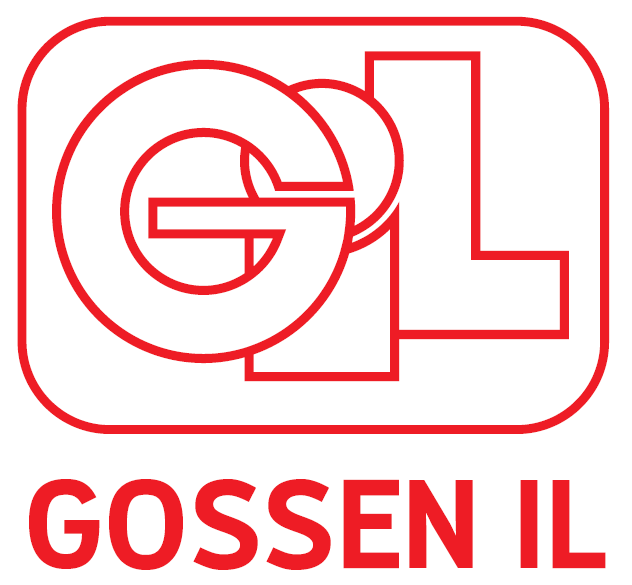 SeriespillCupspillTreningskamperKort beskrivelse av lagets sportslige mål og utvikling: Treningene består i samling, spille fotball og div øvelser med tanke på ballføring/ballkontroll/koordinasjon/pasninger og skuddtrening for å nevne noe. Har flere av jentene som ikke har utviklet seg så mye når det gjelder ferdigheter og ballkontroll, men ikke noe å si på innsatsen. De spiller stort sett fotball på trening. Skal ha samarbeid med J14 kommende år, da kretsen har slått sammen J13 og J14 til J14.Kort beskrivelse av miljøet i laget og sosiale aktiviteter:Vi hadde foreldremøte januar 2022, og høsten 2022. Der ble det bl.a informert om sosial status i laget, og hvordan vi trenere og foreldre skulle forholde oss til dette fremover. Viktig med gjensidig kontakt, om det skulle være noe! Ting skjer litt mer «i det skjulte», og vi er tett på å følger med. Våren 2022 hadde vi èn forelder pr trening, som skulle observere, og ta ev episoder fra sidelinjen. Dette fungerte bra. Vi var i Molde på bowling og pizza 09.01.23.Annet:Samarbeid og felles trening med J14, starter januar 2023. Da har vi felles treningstid tirsdager og torsdager. Vi melder på J13 til 9’er og må låne spillere fra J14 på kamp. Vi ønsker å fortsette med treningstider i 2023 tirsdager kl 18-19.30 i arenaen, og vil gjerne ha torsdager kl 18.30-20.00 ute på kgb.Vi ønsker å melde på J13 9’er nivå 2 (2 divisjon) i serien 2023.Rapport laget av:  Kathrine HuseDato: 23.01.2023Støtteapparat:Lagets utvikling:Lagets utvikling:Lagets utvikling:Trener: Kathrine HuseTrener: Hanna Marie Bakkemyr Kaltrø Lagleder: Torill Einara NerbøvikTrener: Kathrine HuseTrener: Hanna Marie Bakkemyr Kaltrø Lagleder: Torill Einara NerbøvikAntall spillere:12Nye sp. siste år:1Ant. Sluttet:1Navn seriePlassering nåPl. sist sesongKommentarPulje 2 J12Ikke tabell Navn cupPlasseringKommentarEide jentecupRomsdalscupMotstandereKommentarGossen J13